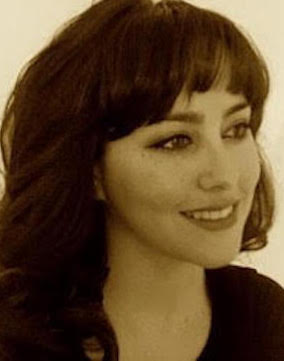 Natalie Kimber has worked with The Rights Factory as their solo New York-based agent since 2014, and previously worked with the Georgetown University Booklab and Literary and Creative Artists in Washington, D.C.  She represents both trade authors and non-traditional authors such as academics, artists, and poets. She is also the associate acquiring editor for Monologging.org, the lead organizer for NYC Writers Circle and the founder of the Weehawken Writers and Artists Studio.  In fiction, she is looking for: literary commercial and upmarket women's, LGBTQ, international diversity stories, literary science fiction, action/adventure, modern mythology, nostalgic, transnational, historical, crime, spiritual thriller, coming-of-age, and creative form or poetic hybrids with a strong theme or story arc. 